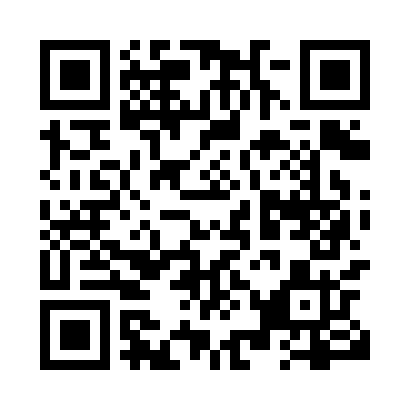 Prayer times for Westchester, Nova Scotia, CanadaMon 1 Jul 2024 - Wed 31 Jul 2024High Latitude Method: Angle Based RulePrayer Calculation Method: Islamic Society of North AmericaAsar Calculation Method: HanafiPrayer times provided by https://www.salahtimes.comDateDayFajrSunriseDhuhrAsrMaghribIsha1Mon3:315:301:196:429:0711:062Tue3:325:301:196:429:0711:053Wed3:335:311:196:429:0711:044Thu3:345:321:196:429:0711:045Fri3:355:321:196:429:0611:036Sat3:375:331:206:429:0611:027Sun3:385:341:206:419:0511:018Mon3:395:351:206:419:0511:009Tue3:405:351:206:419:0410:5910Wed3:425:361:206:419:0410:5811Thu3:435:371:206:409:0310:5712Fri3:445:381:206:409:0310:5613Sat3:465:391:216:409:0210:5414Sun3:475:401:216:409:0110:5315Mon3:495:411:216:399:0010:5216Tue3:505:421:216:399:0010:5017Wed3:525:431:216:388:5910:4918Thu3:545:441:216:388:5810:4819Fri3:555:451:216:378:5710:4620Sat3:575:461:216:378:5610:4421Sun3:595:471:216:368:5510:4322Mon4:005:481:216:368:5410:4123Tue4:025:491:216:358:5310:4024Wed4:045:501:216:358:5210:3825Thu4:055:511:216:348:5110:3626Fri4:075:521:216:338:5010:3427Sat4:095:531:216:338:4910:3328Sun4:115:541:216:328:4710:3129Mon4:125:551:216:318:4610:2930Tue4:145:571:216:318:4510:2731Wed4:165:581:216:308:4410:25